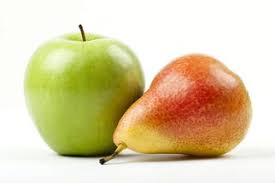 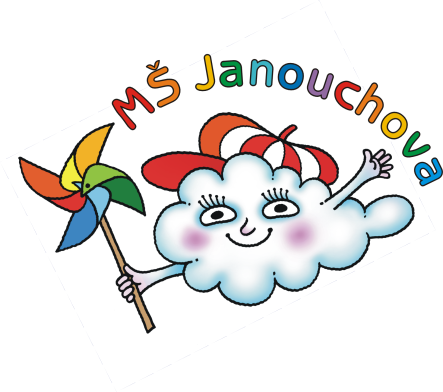 JÍDELNÍ LÍSTEKOD 12. 4. 2021 DO 16. 4. 2021STRAVA JE URČENA K OKAMŽITÉ SPOTŘEBĚ.ZMĚNA JÍDELNÍČKU JE VYHRAZENA.Pavla Maršálková			Helena Zímová		Šárka Ryšavávedoucí kuchařka			vedoucí kuchařka		vedoucí školní jídelnyjídelna Janouchova		jídelna ModletickáČerstvé ovoce a zelenina je v jídelním lístku zvýrazněna modře.PŘESNÍDÁVKAOBĚDSVAČINAchléb, pomazánka ze sýru žervé a avokáda, kapie, mléko(1,7)zeleninová polévka s bulgurembramborový guláš s fazolkami, pečivo, ovocný čaj(1,9)chléb, máslo, plátkový sýr, jablko, ovocný čaj(1,7)žitný chléb, tvarohová pomazánka s pažitkou, rajče, mléko(1,7)brokolicová polévkavepřové maso po italsku, špagety, sýr, jablko, voda s citrónem(1,7)ovocný jogurt, rohlík, hroznové vín , citrónový čaj(1,7)obilné kuličky, banán,mléko(1,7)mrkvový krém s kuskusempečené kuře, brambor, okurkový salát, čaj(1)celozrnné pečivo, sýrová pomazánka, kedlubna, ovocný čaj(1,7)chléb, pomazánka z tuňáka, paprika, čaj s citrónem(1,4)zeleninová polévka s drožďovými nočkyznojemská pečeně, rýže, ovocný salát s kiwi, čaj(1,3,9)vánočka, hruška,šípkový čaj(1)houska, medové máslo, pomeranč, mléko(1)rybí polévka s houstičkouzapečené těstoviny s kapustou, šunkou a smetanou, zelný salát, ovocný čaj(1,3,7,9)chléb, máslo, mrkev, čaj, mléko(1,7)